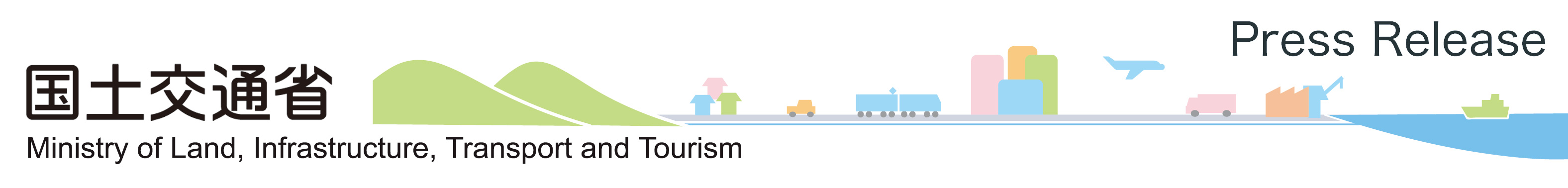 平成26年7月15日港湾局技術企画課　
国土交通省独立行政法人評価委員会港湾空港技術研究所分科会（第２８回）の開催及び傍聴について国土交通省独立行政法人評価委員会港湾空港技術研究所分科会（第２８回）を下記のとおり開催します。
　　　　　　　　　　　　　　　　　記

　１．日　時　平成２６年７月１８日（金）１５：００～１７：００

　２．場　所　中央合同庁舎３号館８階国際会議室（東京都千代田区霞が関２－１－３）

　３．議　事　　（１）平成２５年度財務諸表についての意見聴取　　　　　　　（２）平成２５年度業務実績評価について（３）その他※なお、議事の（２）については、国土交通省独立行政法人評価委員会運営規則に基づき、非公開となっておりますので、傍聴はできません。　議事録は、後日ホームページにて公開いたします。
４．傍聴について
同分科会の傍聴を希望される方は、国土交通省ホームページ「会議の傍聴について」（http://www.mlit.go.jp/policy/shingikai/s401_dokuritsu01.html）をご参照のうえ、平成２６年７月１７日（木）１７：００までに、港湾局技術企画課技術監理室まで電話又はＦＡＸにて氏名、連絡先の登録方お願いいたします。なお、会場の関係上、定員になり次第締め切らせていただきますので、あらかじめご了承下さい。
【問い合わせ先】　　　国土交通省港湾局技術企画課技術監理室　原田、平野、加藤（内線46-635）　　　　　　（電話：03-5253-8111　直通：03-5253-8681　FAX：03-5253-1652）